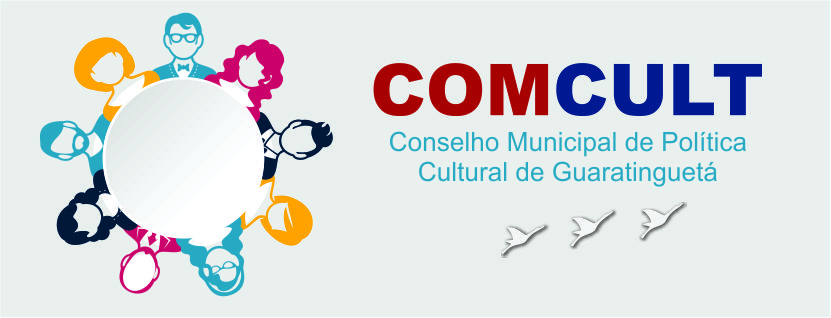 Of. 2017Guaratinguetá, 03 de Julho de 2017.Resultados finais das eleições do COMCULT 2017Ref.: Conselho Municipal de Política Cultural de Guaratinguetá informaInformo para os devidos fins e para conhecimento público, em nome da comissão especial para as eleições do COMCULT no ano corrente, cujo mandato refere-se ao biênio  2017/19, os resultados finais como se segue:Data, horário e local de realização das eleições: 22 de junho de 2017 das 9h às 17h nas dependências da Secretaria de Cultura de Guaratinguetá.Quantidade de candidatos inscritos: 16Quantidade de candidatos votados: 15Quantidade de eleitores inscritos: 102Quantidade de eleitores votantes: 86Votos válidos: 113Votos nulos: 02Total de votos: 115OBS: Cada eleitor teve o direito a dois votos em seu segmento.Resultado final dos candidatos inscritos:Bruno Henrique Santos Gavinier – Setor Musical – 19 votosTerezinha Barbosa Baneto – Setor Musical – 04 votosMaria Aparecida Machado Santos  – Expressão cultural (artes visuais) – 12 votosGislaine Silva Rocha – Expressão cultural (artes visuais) – 03 votosLuiz Antonio Soares dos Santos – Expressão cultural (artes visuais) – 07 votosClaudir de Paula Coelho – Movimentos Sociais – 03 votos     Rosalice Galvão Fillipo Fernandes – Expressão Cultural (artes cênicas) – 32 votos     Fatima Gomes Marto – Expressão Cultural (artes cênicas) – 04 votos    Rosangela de Oliveira Santos Canuto Teixeira – Expressão Cultural (artes cênicas) – Dança – 10 votos   Distéfano Bastos Marcelo – Movimentos culturais populares – 11 votos   Maria Cristina Bahia de Almeida (Morena) – Movimentos culturais populares – 04 votos   Maria Gertrudes Horta Greco – Setor Literário – 01 voto   Inês Moraes – Setor Literário – 01 voto   Neusa Maria Reis Cipolli – Imprensa local – 01 voto  Rodnei Alexandre Dos Santos Silva – Expressão Cultural (artes cênicas) – 01 voto Leandro Pereira dos Santos – Setor Literário – 0 votoCandidatos eleitos:Bruno Henrique Santos Gavinier – Setor Musical – Titular brunogavinier@hotmail.com – 98181 9003Terezinha Barbosa Baneto – Setor Musical – Suplente tereza_baneto@hotmail.com – 98102 6904Maria Aparecida Machado Santos  – Expressão cultural (artes visuais) – Titular – cida.mado@hotmail.com – 98167 0057 Gislaine Silva Rocha – Expressão cultural (artes visuais) – Suplente – giih-izumi@hotmal.com – 98139 8316Luiz Antonio Soares dos Santos – Expressão cultural (artes visuais) – Titular – luizantonioarq@gmail.com – 99610 8454Claudir de Paula Coelho – Movimentos Sociais – Titular – coelhoclaudir@ig.com.br – (11) 99959 3295     Rosalice Galvão Fillipo Fernandes – Expressão Cultural (artes cênicas) – Titular – rosalicefillipo@uol.com.br – 97404 4666     Fatima Gomes Marto – Expressão Cultural (artes cênicas) – Suplente – gomesmarto@hotmail.com – 98166 9518    Rosangela de Oliveira Santos Canuto Teixeira – Expressão Cultural (artes cênicas) – Dança – Titular – rosinhacanuto@uol.com.br – 99163 5523   Distéfano Bastos Marcelo – Movimentos culturais populares – Titular byonicao@gmail.com – 99717 1431   Maria Cristina Bahia de Almeida (Morena) – Movimentos culturais populares – Titular – mestremorenacdo@gmail.com – 99776 5017   Maria Gertrudes Horta Greco – Setor Literário – Suplente mgegreco@gmal.com – 3122 2140   Inês Moraes – Setor Literário – Titular – Inesloyola@hotmail.com – 3013 8784   Neusa Maria Reis Cipolli – Imprensa local – Titular – necipolli@hotmail.com – 99745 5233  Rodnei Alexandre Dos Santos Silva – Expressão Cultural (artes cênicas) Suplente – rodneiassilva@hotmail.com – 99798 9130Comissão Especial: Celso Silva, Luiz Carvalho, Distéfano Bastos e Dra Soraya.Reiteramos ainda que a participação dos cidadãos hora conselheiros, bem como de todos os cidadãos  é de significativa importância para que as ações relativas à Cultura de nosso município sejam efetivas e enriquecedoras.Atenciosamente,Presidente do COMCULTCelso Silva